              ҠАРАР                                                                      РЕШЕНИЕО внесении изменений в решение Совета сельского поселения Шаранский сельсовет муниципального района Шаранский район Республики Башкортостан № 58/478 от 07.02.2023 года «О внесении изменений в Правила землепользования и застройки в сельском поселении Шаранский сельсовет муниципального района Шаранский район Республики Башкортостан» 	В целях приведения нормативных правовых актов в соответствие с действующим законодательством, руководствуясь Уставом сельского поселения Шаранский сельсовет муниципального района Шаранский района Республики Башкортостан, Совет сельского поселения Шаранский  сельсовет муниципального района  Шаранский район Республики Башкортостан, РЕШИЛ:1. Подпункт 1.1 пункта 1  изложить в следующей редакции:«С зоны  РО – « зона рекреационных объектов» основного вида разрешенного использования земельных участков и объектов капитального строительства населенного пункта с.Шаран по адресу: Республика Башкортостан, Шаранский район, с.Шаран, ул. Салавата Юлаева, д.20 В условный кадастровый номер 02:53:100125:ЗУ1 изменить на зону П «Производственно-коммунальная территориальная зона»2. Опубликовать настоящее решение на официальном сайте администрации сельского поселения Шаранский  сельсовет муниципального района  Шаранский района Республики Башкортостан 3. Контроль за выполнением настоящего решения возложить на главу Администрации сельского поселения Шаранский  сельсовет муниципального района Шаранский район Республики Башкортостан.4. Настоящее решение вступает в силу со дня его официального опубликования.Глава сельского поселения                                                        И.С.Харисов с. Шаран11.05.2023№ 61/507                                   Башкортостан РеспубликаһыШаран районымуниципаль районыныңШаран ауыл Советыауыл биләмәһе Советы         452630 Шаран ауылы, Кызыл урамы, 9Тел.(347) 2-22-43,e-mail:sssharanss@yandex.ruШаран  ауылы, тел.(34769) 2-22-43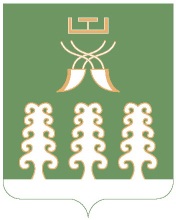 Совет сельского поселенияШаранский сельсоветмуниципального районаШаранский районРеспублика Башкортостан452630 с. Шаран ул. Красная,9Тел.(347) 2-22-43,e-mail:sssharanss@yandex.ruс. Шаран тел.(34769) 2-22-43